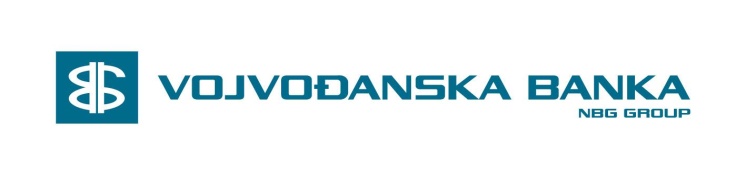 INSTRUKCIJE ZA USMERAVANJE PRILIVA IZ INOSTRANSTVA U CHFPAYMENT INSTRUCTIONS FOR MONEY TRANSFER IN CHFVojvodjanska Banka a.d.  Bulevar Vojvode Misica 41, , Srbija SWIFT CODE: VBUBRS22Tel: +381-11-225-13-33, 225-13-36Fax: +381-11-225-13-34Email: zorica.radanovic@voban.groupnbg.com                         56aIntermediary UBSWCHZHUBS AG, CH57Account with Institution/0230000006004505 0000 RVBUBRS22 Vojvodjanska Banka AD,    , RS59Beneficiary CustomerIBAN Number:         Name&Address: